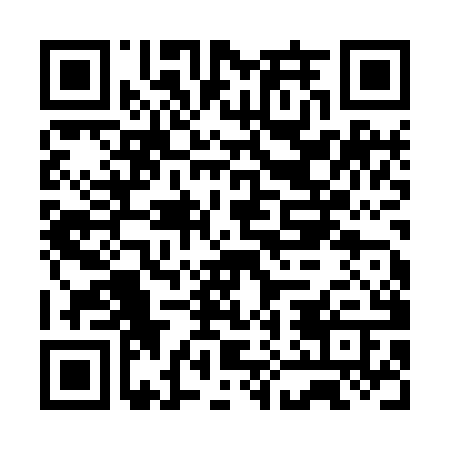 Ramadan times for Wallangarra, AustraliaMon 11 Mar 2024 - Wed 10 Apr 2024High Latitude Method: NonePrayer Calculation Method: Muslim World LeagueAsar Calculation Method: ShafiPrayer times provided by https://www.salahtimes.comDateDayFajrSuhurSunriseDhuhrAsrIftarMaghribIsha11Mon5:315:316:501:024:327:147:148:2912Tue5:315:316:511:024:327:137:138:2713Wed5:325:326:521:024:317:117:118:2614Thu5:335:336:521:024:317:107:108:2515Fri5:345:346:531:014:307:097:098:2416Sat5:345:346:531:014:297:087:088:2217Sun5:355:356:541:014:297:077:078:2118Mon5:365:366:551:004:287:067:068:2019Tue5:365:366:551:004:287:057:058:1920Wed5:375:376:561:004:277:037:038:1821Thu5:375:376:5612:594:267:027:028:1622Fri5:385:386:5712:594:267:017:018:1523Sat5:395:396:5812:594:257:007:008:1424Sun5:395:396:5812:594:246:596:598:1325Mon5:405:406:5912:584:236:576:578:1226Tue5:415:416:5912:584:236:566:568:1027Wed5:415:417:0012:584:226:556:558:0928Thu5:425:427:0012:574:216:546:548:0829Fri5:425:427:0112:574:216:536:538:0730Sat5:435:437:0112:574:206:526:528:0631Sun5:435:437:0212:564:196:506:508:041Mon5:445:447:0312:564:186:496:498:032Tue5:455:457:0312:564:186:486:488:023Wed5:455:457:0412:564:176:476:478:014Thu5:465:467:0412:554:166:466:468:005Fri5:465:467:0512:554:156:456:457:596Sat5:475:477:0512:554:146:446:447:587Sun4:474:476:0611:543:145:435:436:578Mon4:484:486:0711:543:135:415:416:569Tue4:484:486:0711:543:125:405:406:5410Wed4:494:496:0811:543:115:395:396:53